Lam Research Corporation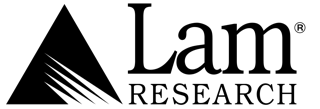 Unlock Ideas research proposal template (Lam Employee to complete & submit with Professor’s support)Submit your proposal during March 20 – April 28, 2023Unlock Ideas provides university donations to advance innovation, encourage collaboration, and provide insights on future technical challenges for Lam. This year’s call for proposals will be open for submission during March 20 – April 28, 2023. A cross-functional team, led by the Office of the CTO, will evaluate each proposal. If your idea is selected, the collaborating university professor will be awarded a monetary donation of US$50,000 to test your idea!The questions below are a template for the proposal submission form and are intended to guide your preparation. You will be able to submit your proposal using the web form linked from the Unlock Ideas webpage during March 20 – April 28, 2023 at https://thepoint.lamrc.net/dept/octo/UnlockIdeas Select the Tech Vision enabling technology category that best encompasses your proposal:      On-wafer process	 Sub-systems	       Software & control          	                 System   		 Productivity (e.g., engineering and business processes)Does your project have a sustainability benefit? (yes/no)Title of your research proposal:Describe a high-level summary of your proposed research:How could this research enable advances in semiconductor fabrication and/or manufacturing equipment?Which organization would this technology be transferred to if it were to be continued following this Unlock Ideas project?List other Lam co-authors or stakeholders who will be involved in technology transfer during the project:Have you discussed this project and proposal with your manager? (yes/no)What is the name of the primary professor with whom you will be collaborating? What is the name of the University where the professor is employed:Have you conducted a preliminary literature search to ensure this research hasn’t already been done? (yes/no)Do you agree to serve as the technical liaison if your proposal is selected, and engage monthly with the professor to learn of research progress? (yes/no)Have you confirmed the professor’s group and facilities are equipped to conduct the research starting this year? (yes/no)Do you agree that your proposal does not involve proprietary research and will not have any restrictions to intellectual property or publications? (yes/no)Have you discussed this project and proposal with your manager?Have you confirmed that the university has the necessary governmental approvals to receive research donation funding from a U.S. corporation? (For example, FCRA certificate in India.) (yes/no)You must upload a short abstract that describes the research idea, how it will be tested and its relevance to semiconductor manufacturing, using the recommended format on the following pages. We recommend that you request input from the professor in writing the abstract, after you have documented your idea internally and submitted any relevant invention disclosure forms.Technical members of our cross-functional University Committee and Global University Council serve on the selection committee for the awards. Please reach out to committee members for any questions about the program or process. They are happy to provide guidance on your proposals and make your submission the best it can be.Abstract GuidelinesYou must limit the content to 3 pages, excepting figures and references. Abstracts that exceed the 3-page limit for primary written content will be rejected.These proposals will be evaluated in a blind review process, which means that the selection committee will not know your identity. To facilitate this, please do not include your name in the abstract.The following are suggested, but not required, sections to include in your abstract. Title of research proposalSame title as in the submission form above.Overview and motivationWhat is the primary question you want to answer or the primary problem that this research may solve? Why is it important?Current state of technologyBriefly share any relevant information about the background or current state of technology.Research plan and methodologyHow will the proposed research be tested or conducted? Please describe the academic expertise and/or access to equipment or facilities gained through this proposed collaboration.Potential impact to semiconductor fabrication and/or manufacturing equipmentWhat impact could the results from the proposed research have on the future of semiconductor manufacturing or Lam’s technology pipeline? (Note that Unlock Ideas cannot be used for research related to current or near-term Lam products and processes.)Unlock Ideas is funded by donation and these proposals are limited to non-proprietary research, so please do not include deliverables, timelines or budget details in this abstract.